Всемирный день предотвращения самоубийствСерьезной проблемой во всем мире является самоубийство, или суицид. По данным Всемирной организации здравоохранения, ежегодно в мире официально фиксируется около 1 млн. случаев самоубийств, реальное же их количество значительно больше.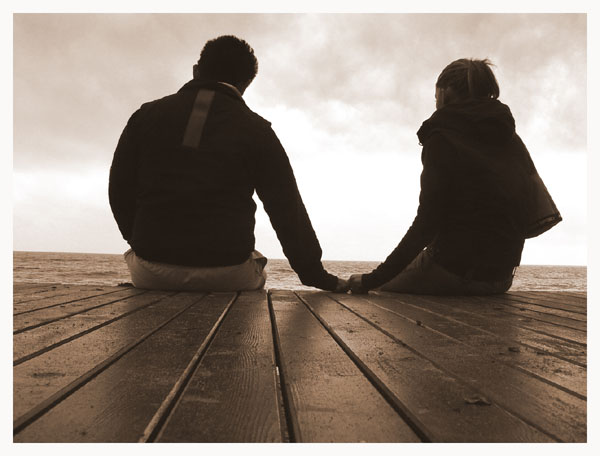 Что же такое суицид?Суицид – умышленное лишение себя жизни.В истории мировой цивилизации проблема суицида выступала как религиозная, юридическая, морально-этическая; проблема последнего выбора, свободы, личности, находящейся в критическом состоянии и самораскрытия личности.Мотивы, причины и факторы риска совершения суицида- невыносимая душевная боль;- чувство изолированности от общества;- ощущение безнадежности и беспомощности;- мнение, что только смерть является единственным способом решить все проблемы.Причины суицидального поведения очень сложны, разнообразны и многочисленны. Можно выделить лишь некоторые из них:- Депрессия - Генетические и социальные факторы - Наличие предыдущих суицидальных попытокСуицидальному риску могут сопутствовать также и такие факторы, как:- алкоголизм, наркомания;- импульсивные или агрессивные черты в характере и поведении;- нежелание принимать помощь; - затяжное течение приступа депрессии;- госпитализация и лечение в психиатрической больнице;- потеря супруга или другого близкого человека;- тяжелое соматическое хроническое заболевание;- одиночество, проживание сложных жизненных ситуаций.Признаки суицидальных намерений, своевременное вмешательство и возможное предотвращение суицидаОколо 75% людей, совершающих суицид, предварительно дают знать о своих намерениях другим людям, хотя способы сообщения об этом могут быть завуалированы. Это обычно происходит в форме разговора о суициде или сообщений о желании умереть, о своей никчемности, беспомощности и о своем безнадежном положении или упоминаний о суициде в картинах и литературных произведениях. Другая опасность суицида заключена в неожиданном, драматическом и необъяснимом изменении поведения, так называемом, «терминальном поведении». При этом потенциальный суицидент приводит свои дела в порядок, раздает свое имущество, часто заявляет о печали и отчаянии.При выявлении таких намерений у знакомого или близкого человека необходимо предпринять следующие меры:Установить заботливые взаимоотношения. Очень многое зависит от качества этих взаимоотношений. Их следует выражать не только словами, но и невербальной эмпатией; в этих обстоятельствах уместнее не морализирование, а поддержка.Не оставлять человека одного в ситуации высокого суицидального риска. Быть внимательным слушателем. Суициденты особенно страдают от сильного чувства отчуждения. В силу этого они бывают не настроены принять ваши советы. Гораздо больше они нуждаются в обсуждении своей боли, фрустрации и того, о чем говорят: «У меня нет ничего такого, ради чего стоило бы жить».Не спорить. Вступая в дискуссию с подавленным человеком, можно не только проиграть спор, но и потерять его самого.Задавать вопросы. Лучший способ вмешаться в кризис – это заботливо задать прямой вопрос: «Ты думаешь о самоубийстве?». Он не приведет к подобной мысли, если у человека ее не было; наоборот, когда он думает о самоубийстве и, наконец, находит кого-то, кому небезразличны его переживания, и кто согласен обсудить эту запретную тему, то он часто чувствует облегчение, и ему дается возможность понять свои чувства.Не предлагать неоправданных утешений. Человека можно довести до суицида утешениями как раз тогда, когда он отчаянно нуждается в искреннем, заботливом и откровенном участии в его судьбе. Предложить конструктивные подходы. Вместо того, чтобы говорить суициденту: «Подумай, какую боль принесет твоя смерть близким», - попросить поразмыслить об альтернативных решениях, которые, возможно, еще не приходили ему в голову.Вселять надежду. Надежда помогает человеку выйти из поглощенности мыслями о самоубийстве. Все мы должны знать, что в большинстве случаев суицидальными людьми, в целом, часто руководят противоречивые чувства. Они испытывают безнадежность, и в то же самое время надеются на спасение. И если близкие, друзья, знакомые проявят к такому человеку в эти минуты теплоту, заботу и проницательность, то они могут спасти ему жизнь и изменить всю его дальнейшую судьбу.«ТЕЛЕФОНЫ ДОВЕРИЯ»В  Полоцке 77-22-20 с 8.00 до 20.00 кроме субботы и воскресеньяТелефон доверия в Витебске 8(0212)61-60-60 круглосуточноРеспубликанская «Детская  телефонная линия» 8-801-100-1611Кризисная линия по проблемам семьи и детей 8(017)247-32-32Общенациональная «горячая линия» для пострадавших от домашнего насилия(только со стационарного телефона) 8-801-100-8-801